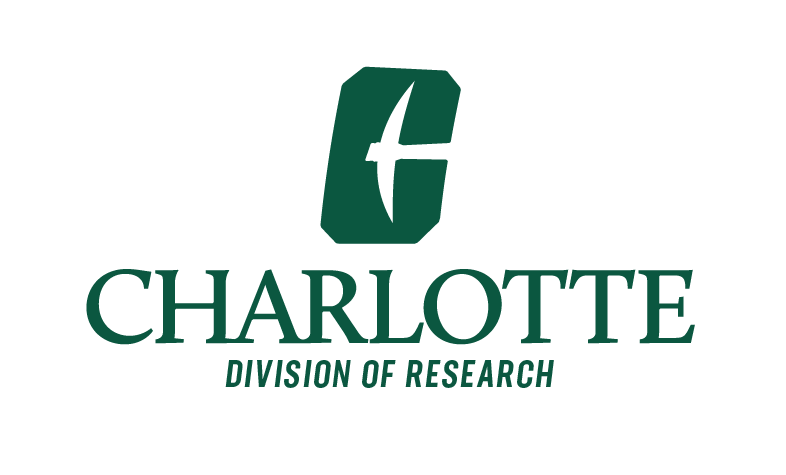 Form for Documenting the Transfer of ITAR-Controlled Information or Software to Foreign Person Bona Fide and Full-time Employee of UNC CharlotteThis Form is in Accordance with the Exemption Provisions of ITAR 125.4(b)(10). It is NOT applicable to graduate research assistants or researchers on J-1 visas.Recipient Certification:
I, , hereby certify to the following:I am a full-time, regular employee of UNC Charlotte;My permanent abode throughout the period of my employment at UNC Charlotte is the United States;I am not a national of a country to which exports are prohibited pursuant to 22 CFR 126.1;The above-identified Information will not be transferred to other foreign persons.Name of Research Project:School or Department:Principal Investigator:Name of DISCLOSING PARTY:Purpose for Disclosure of Information:Transmission Method:Transmission Date & Time:Employee RECIPIENT:Recipient Nationality:Recipient Passport Number:Recipient SignatureDate